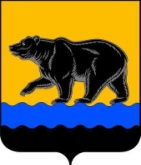 АДМИНИСТРАЦИЯ ГОРОДА НЕФТЕЮГАНСКАРАСПОРЯЖЕНИЕ07.06.2024											№ 271-рг.НефтеюганскО внесении изменения в распоряжение администрации города Нефтеюганска от 13.10.2021 № 273-р «Об определении должностных лиц администрации города за размещение информации в Государственной информационной системе «Единый реестр контрольных надзорных мероприятий» (ГИС ЕРКНМ)»В соответствии со статьей 19 Федерального закона от 31.07.2020                                            № 248-ФЗ «О государственном контроле (надзоре) и муниципальном контроле      в Российской Федерации», постановлением Правительства Российской Федерации  от 16.04.2021  № 604 «Об утверждении Правил формирования и ведения единого реестра контрольных (надзорных) мероприятий и о внесении изменения в постановление Правительства Российской Федерации от 28.04.2015 № 415», в связи с кадровыми  изменениями:1.Внести изменение в распоряжение администрации города Нефтеюганска от 13.10.2021 № 273-р «Об определении должностных лиц администрации города за размещение информации в Государственной информационной системе «Единый реестр контрольных  (надзорных)  мероприятий»     (ГИС ЕРКНМ)»                          (с изменениями, внесенными распоряжениями администрации города Нефтеюганска  от 31.10.2022 № 386-р,  от 06.03.2023 № 71-р,  от 13.04.2023            № 131-р, от 19.09.2023 № 353-р, от 18.12.2023 № 566-р), а именно:1.1.Подпункт 1.1 пункта 1 изложить в следующей редакции:«1.1.Якубову Э.Д. – начальника службы муниципального контроля администрации города Нефтеюганска;».2.Департаменту по делам администрации города (Филинова Н.В.) разместить распоряжение на официальном сайте органов местного самоуправления города Нефтеюганска.Временно исполняющий полномочияглавы города Нефтеюганска                                                                Н.С.Халезова